Принято:Решение Ученого совета От «30» августа 2019 г.Протокол №1Рабочая программа учебной дисциплиныСТРАХОВАНИЕНаправление подготовки38.03.01 ЭкономикаНаправленность (профиль) подготовкиФинансы и кредитКвалификация (степень) выпускникаБакалаврФорма обученияОчная, заочная Москва, 2019СОДЕРЖАНИЕПеречень планируемых результатов обучения по дисциплине, соотнесенных с планируемыми результатами освоения основной профессиональной образовательной программыВ результате освоения ОПОП бакалавриата обучающийся должен овладеть следующими результатами обучения по дисциплине:2. Место дисциплины в структуре основной профессиональной образовательной программы бакалавриатаДисциплина реализуется в рамках вариативной части и относится к обязательным дисциплинам. Изучение данного курса предполагает наличие базовых знаний, полученных студентами в процессе  освоения дисциплин «Микроэкономика», «Макроэкономика», «Финансы», «Деньги, кредит, банки», «Экономика фирмы (предприятия)», «Финансы предприятий (организаций)», «Инвестиции».Курс «Страхование» является важным условием для освоения дисциплин «Финансовый менеджмент», «Банковское дело», «Международные валютно-кредитные и финансовые отношения».Дисциплина изучается на 4-м курсе в 8 семестре для очной и на 4-м курсе для заочной форм обучения.3. Объем дисциплины в зачетных единицах с указанием количества академических часов, выделенных на контактную работу обучающихся с преподавателем (по видам занятий) и на самостоятельную работу обучающихся Общая трудоемкость дисциплины составляет 3 зачетные единицы.3.1 Объём дисциплины по видам учебных занятий (в часах) 4. Содержание дисциплины, структурированное по темам (разделам) с указанием отведенного на них количества академических часов и видов учебных занятий4.1 Разделы дисциплины и трудоемкость по видам учебных занятий (в академических часах)Для очной формы обучения Для заочной формы обучения4.2 Содержание дисциплины, структурированное по разделам1.Экономическая сущность и функции страхования. Основные понятия и терминыСодержание лекционного курсаЭкономическая сущность и функции страхования. Классификация и формы проведения страхования. Страховой фонд и необходимость его формирования. Централизованные и децентрализованные резервные фонды. Возмещение ущерба и личное материальное обеспечение граждан. Источники возмещения ущерба. Страховая защита общественной и частной собственности. Предупреждение страхового случая и минимизация ущерба. Страховое событие. Значение случайности в страховании. Понятие страхового риска и его неопределенность. Терминология страхования.Содержание практических занятий1.Сущность и функции страхования.2. Страховой фонд и необходимость его формирования.3. Классификация и формы проведения страхования.4. Понятие страхового риска и его неопределенность.2. Организационно-правовые основы страховой деятельности. Страховой рынок РоссииСодержание лекционного курсаПринципы организации и управления страховой деятельности. Организационные формы страхования: государственное, акционерное, взаимное, кооперативное. Принципы регулирования страховой деятельности. Юридические основы страховых отношений. Государственный надзор за деятельностью страховщиков. Лицензирование страховой деятельности: основные документы и их краткая характеристика.Нормы Гражданского кодекса РФ, регулирующие вопросы страхования и страховой деятельности на территории России. Ведомственные акты и нормативные документы страхового надзора. Страховой рынок России: становление и проблемы развития. Страховая услуга. Продавцы и покупатели страховых услуг. Страховые посредники. Современное состояние страхового рынка России. Формы сотрудничества страховых организаций и конкуренция между ними.Понятие, значение и задачи страхового маркетинга: важнейшие направления; роль социологического обследования; сплошное и выборочное обследование; объект и предмет обследования.Содержание практических занятийЮридические основы страховых отношений. Государственный надзор за деятельностью страховщиков.Организационные формы страхования.Страховой рынок России: становление и проблемы развития.  3. Теоретические основы построения страховых тарифовСодержание лекционного курсаСущность, значение и задачи построения страховых тарифов. Состав и структура тарифной ставки. Общие принципы расчета нетто - и брутто - ставки. Принципы дифференциации тарифных ставок. Основное предназначение элементов тарифной ставки. Принципы расчета тарифа по рисковому и накопительному страхованию. Тарифная политика в области страхования. Эквивалентность страховых отношений сторон. Доступность и стабильность страховых тарифов. Расширение страховой ответственности. Содержание практических занятийСостав и структура тарифной ставки.Общие принципы расчета нетто - и брутто - ставки.Принципы расчета тарифа по рисковому и накопительному страхованию.4. Личное страхованиеСодержание лекционного курсаЛичное страхование, его особенности и отличительные черты. Классификация личного страхования. Характеристика основных подотраслей и видов личного страхования. Личное страхование как фактор социальной стабильности общества.Содержание практических занятийКлассификация личного страхования.Характеристика видов страхования.5. Имущественное страхование Содержание лекционного курсаИмущественное страхование (морское, авиационное, грузов, другое имущество юридических и физических лиц, технических рисков, строительно-монтажных рисков, имущественных интересов банков, предпринимательских рисков). Особенности и условия страхования: жилых помещений, строений, домашнего и другого имущества. Стоимость имущества и страховая сумма. Страховые премии и льготы, договор страхования. Страховой полис. Ущерб и страховое возмещение. Содержание практических занятий1. Имущественное страхование юридических и физических лиц.         2. Стоимость имущества и страховая сумма. Франшиза.         3. Ущерб и страховое возмещение.6. Основы перестрахованияСодержание лекционного курсаВиды договоров перестрахования. Активное и пассивное перестрахование. Пропорциональное и непропорциональное перестрахование. Счета в договорах пропорционального перестрахования Перестрахование и ретроцессия. Предоставление бордеро. Перестрахование и финансовая устойчивость страховщика. Состояние и перспективы перестрахования в России.Содержание практических занятий1. Виды договоров перестрахования.2. Пропорциональное и непропорциональное перестрахование.3. Перестрахование и финансовая устойчивость страховщика.7. Управление рисками в страхованииСодержание лекционного курсаРиск и страхование: сущность и содержание. Факторы риска и необходимость покрытия возможного ущерба. Рисковые обстоятельства и страховой случай. Виды рисков, их содержание и оценка. Страхование предпринимательских рисков; коммерческих рисков; от убытков вследствие перерывов в производстве; рисков новой техники и технологий; биржевых и валютных рисков; инвестиций; иностранных инвестиций от политических рисков. Новые продукты на страховом рынке: страховое дело на принципе взаимности; страхование косвенных рисков; страхование риска потери прибыли от простоя; страхование непредвиденных расходов.Общая теория управления риском. Роль андеррайтинга в управлении риском. Содержание практических занятий1. Виды рисков, их содержание и оценка.2. Новые продукты на страховом рынке.3. Андеррайтинг в управлении риском. 8. Страхование ответственностиСодержание лекционного курсаСтрахование ответственности: сущность и общая характеристика. Страховое покрытие. Принципы расчета размера страхового возмещения. Тарификация. Франшиза. Страхование гражданской ответственности владельцев средств транспорта. Страхование профессиональной ответственности: общая характеристика. Сущность страхования финансовой ответственности. Особенности и общая характеристика морского и авиационного имущественного страхования. Страхование грузов, технических рисков, строительно-монтажных рисков. Страхование строительного оборудования и механизмов; компонентов строительства. Страхование ответственности производителей товаров широкого потребления.Содержание практических занятий1. Сущность и общая характеристика страхования ответственности.         2. Расчёт размера страхового возмещения.         3. Общая характеристика страхования профессиональной ответственности.9. Медицинское страхованиеСодержание лекционного курсаСтраховые случаи. Сроки страхования. Финансовые аспекты системы обязательного медицинского страхования. Программы обязательного медицинского страхования. Требования к страховым медицинским организациям. Полис обязательного медицинского страхования. Страховые взносы. Фонды обязательного медицинского страхования. Медицинское страхование и порядок налогообложения средств, направляемых в фонды здравоохранения.Содержание практических занятий1. Страховые случаи.         2. Финансовые аспекты системы обязательного медицинского страхования.         3. Страховые взносы.10. Организация деятельности страховой компанииСодержание лекционного курсаОрганизация деятельности страховой компании. Системы электронной обработки данных страховыми компаниями. Условия страхования на случай ликвидации организации. Полис страховой компании. Реестр страховщиков. Функции и методы управления страховой компанией. Организационные структуры страховой компании. Управленческий маркетинг. Кадровые вопросы.Содержание практических занятий1. Организация деятельности страховой компании.          2. Функции и методы управления страховой компанией.11. Финансовая устойчивость страховых организацийСодержание лекционного курсаСущность и основные составляющие финансовой устойчивости страховщика. Обеспечение платежеспособности страховой компании. Понятие технической платежеспособности и ее оценка. Факторы, влияющие на платежеспособность. Влияние налогообложения на платежеспособность. Платежеспособность и структура капитала. Ликвидность страховой компании и ее источники. Коэффициент ликвидности и порядок его расчета.Содержание практических занятий1. Основные составляющие финансовой устойчивости страховщика.         2. Платежеспособность и структура капитала.3. Коэффициент ликвидности и порядок его расчета.12. Страховые резервы: виды и назначение Содержание лекционного курсаСущность страховых резервов, их виды и основное предназначение. Состав технических резервов. Нераспределенная премия. Резервы для покрытия убытков. Резерв предупредительных мероприятий. Резерв по страхованию жизни. Порядок формирования технических резервов методом «pro rata temporis». Расчет резервов по страхованию жизни на основе нетто – премии и годовой нормы доходности. Порядок размещения страховых резервов.Содержание практических занятий         1. Виды и основное предназначение страховых резервов.         2. Резерв предупредительных мероприятий.3. Порядок размещения страховых резервов.13. Учет и отчетность в страховых компаниях. Страховой аудитСодержание лекционного курсаБухгалтерский учет деятельности страховых организаций. Финансовая отчётность страховых организаций. Аудиторские проверки. Учет расчетов со страхователями. Контроль за правильностью размещения страховых резервов.Содержание практических занятий1. Финансовая отчётность страховых организаций.         2. Аудиторские проверки страховых организаций.14. Особенности налогообложения страховых компаний. Доходы, расходы и прибыль страховщикаСодержание лекционного курсаОсобенности налогообложения страховых компаний. Виды налогов, уплачиваемых страховщиками. Источники формирования доходов страховой компании. Основные направления расходов. Порядок формирования прибыли.Содержание практических занятий1. Виды налогов, уплачиваемых страховщиками.          2. Доходы и расходы страховой компании.           3.Прибыль  страховой компании.15. Мировое страховое хозяйство и тенденции его развитияСодержание лекционного курсаСущность мирового страхового хозяйства, основные тенденции развития страховых отношений России с зарубежными странами.Перспективы международного сотрудничества в области страхования. Роль государства в организации страховых отношений.Зарубежный опыт страховой деятельности. Страховой рынок США, Западной Европы, Японии.Содержание практических занятий1. Сущность мирового страхового хозяйства.2. Роль государства в организации страховых отношений.3. Зарубежный опыт страховой деятельности.5. Перечень учебно-методического обеспечения для самостоятельной работы обучающихся по дисциплинеОдним из основных видов деятельности студента является самостоятельная работа, которая включает в себя изучение лекционного материала, учебников и учебных пособий, первоисточников, подготовку сообщений, выступления на практических занятиях, выполнение заданий преподавателя. Методика самостоятельной работы предварительно разъясняется преподавателем и в последующем может уточняться с учетом индивидуальных особенностей студентов. Время и место самостоятельной работы выбираются студентами по своему усмотрению с учетом рекомендаций преподавателя.Самостоятельную работу над дисциплиной следует начинать с изучения рабочей программы «Страхование», которая содержит основные требования к знаниям, умениям и навыкам обучаемых. Обязательно следует вспомнить рекомендации преподавателя, данные в ходе лекционных и практических занятий. Затем – приступать к изучению отдельных тем в порядке, предусмотренном рабочей программой.Получив представление об основном содержании темы, необходимо изучить материал с помощью учебников, других методических материалов, указанных в разделе 7 рабочей программы. Целесообразно составить краткий конспект или схему, отображающую смысл и связи основных понятий данной темы. Затем, как показывает опыт, полезно изучить выдержки из первоисточников. При желании можно составить их краткий конспект. Важным источником для освоения дисциплины являются ресурсы информационно-телекоммуникационной сети «Интернет». Обязательно следует записывать возникшие вопросы, на которые не удалось ответить самостоятельно.6. Фонд оценочных средств для проведения промежуточной аттестации обучающихся по дисциплинеФонд оценочных средств оформлен в виде приложения к рабочей программе дисциплины «Страхование»7. Перечень основной и дополнительной учебной литературы, необходимой для освоения дисциплины7.1. Основная учебная литератураАлиев, Б. Х. Страхование  : учебник для студентов вузов, обучающихся по специальностям «Финансы и кредит», «Бухгалтерский учет, анализ и аудит» / Б. Х. Алиев, Ю. М. Махдиева. —  М. : ЮНИТИ-ДАНА, 2017. — 415 c. — ISBN 978-5-238-01946-8. — Текст : электронный // Электронно-библиотечная система IPR BOOKS : [сайт]. — URL: http://www.iprbookshop.ru/71061.html. Ахвледиани, Ю. Т. Страхование  : учебник для студентов вузов, обучающихся по специальностям «Финансы и кредит», «Бухгалтерский учет, анализ и аудит» / Ю. Т. Ахвледиани. — 2-е изд. —  М. : ЮНИТИ-ДАНА, 2017. — 567 c. — ISBN 978-5-238-02164-5. — Текст : электронный // Электронно-библиотечная система IPR BOOKS : [сайт]. — URL: http://www.iprbookshop.ru/71060.html. Турчаева, И. Н. Страхование  : учебное пособие / И. Н. Турчаева. —  Саратов : Ай Пи Эр Медиа, 2018. — 360 c. — ISBN 978-5-4486-0215-3. — Текст : электронный // Электронно-библиотечная система IPR BOOKS : [сайт]. — URL: http://www.iprbookshop.ru/72817.html (дата обращения: 24.09.2019). — Режим доступа: для авторизир. пользователей7.2. Дополнительная учебная литератураВалько, Д. В. Страхование  : учебное пособие / Д. В. Валько, И. А. Сергеичева. —  Челябинск : Южно-Уральский институт управления и экономики, 2017. — 175 c. — ISBN 978-5-9909865-0-3. — Текст : электронный // Электронно-библиотечная система IPR BOOKS : [сайт]. — URL: http://www.iprbookshop.ru/81300.html (дата обращения: 24.09.2019). — Режим доступа: для авторизир. пользователейЗемцова, Л. В. Страхование предпринимательских рисков  : учебное пособие / Л. В. Земцова. —  Томск : Томский государственный университет систем управления и радиоэлектроники, 2016. — 115 c. — ISBN 2227-8397. — Текст : электронный // Электронно-библиотечная система IPR BOOKS : [сайт]. — URL: http://www.iprbookshop.ru/72184.html. Ефимов О.Н. Основы страхового дела [Электронный ресурс-ЭБС «IPRbooks»].-Саратов: Вузовское образование, 2014.Страхование  : учебник для студентов, обучающихся по специальностям «Финансы и кредит», «Бухгалтерский учет, анализ и аудит» / Ю. Т. Ахвледиани, Н. Д. Эриашвили, Н. Н. Никулина  [и др.] ; под ред. Ю. Т. Ахвледиани, В. В. Шахова. — 5-е изд. —  М. : ЮНИТИ-ДАНА, 2017. — 519 c. — ISBN 978-5-238-02322-9. — Текст : электронный // Электронно-библиотечная система IPR BOOKS : [сайт]. — URL: http://www.iprbookshop.ru/81565.html. 7.3. Нормативные правовые актыГражданский кодекс Российской Федерации (часть вторая) от 26.01.1996 № 14-ФЗ (с последующими изм. и доп.).2. Закон РФ от 27.11.1992 N 4015-1 (ред. от 01.01.2019) "Об     организации страхового дела в Российской Федерации".8. Современные профессиональные базы данных и информационные справочные системы1. Автоматизировання библиотечная система МАРК (по договору).2. Электронная библиотечная система «IPRbooks» [Электронный ресурс]. – Электрон. дан. – Режим доступа : http://www.iprbookshop.ru/.3.  Научная электронная библиотека [Электронный ресурс]. – Электрон. дан. – Режим дос- тупа : http://www.elibrary.ru/. 4. Национальная электронная библиотека [Электронный ресурс]. – Электрон. дан. – Режим доступа : http://www.nns.ru/ .5.Интернет-тестирование в сфере образования – http://www.i-exam.ru/. 6. Электронные ресурсы Российской государственной библиотеки. Режим доступа: www.rsl.ru/ru/root3489/all.7. Портал Федеральных государственных образовательных стандартов высшего образования http://fgosvo.ru.8. Портал "Информационно-коммуникационные технологии в образовании" http://www.ict.edu.ru.      9. Федеральная служба государственной статистики http://www.gks.ru/     10. Единая межведомственная информационно – статистическая система (ЕМИСС) https://www.fedstat.ru/.     11. Интерактивная витрина данных http://cbsd.gks.ru/# ;    12. Открытые данные государственных органов http://data.gov.ru/ .    13.Основные статистические сборники http:/www.gks.ru/wps/wcm/connect/rosstat_main/rosstat/ru/statistics/publications/plan/    14. Статистика Европейского Союза//http://ec.europa.eu/eurostat/.    15. Интернет-портал страхового бизнеса -  www.allinsurance.ru.9. Методические указания для обучающихся по освоению дисциплины10. Лицензионное программное обеспечениеВ процессе обучения на экономическом факультете по всем направлениям подготовки используется следующее лицензионное программное обеспечение:11. Описание материально-технической базы, необходимой для осуществления образовательного процесса по дисциплинеДля построения эффективного учебного процесса Кафедра Финансы и кредит располагает следующими материально-техническими средствами, которые используются в процессе изучения дисциплины:- доска;- персональные компьютеры (компьютерный класс кафедры, аудитория 403, 16 шт.), каждый из компьютеров подключен к сети Интернет;- экран;- мультимедийный проектор.В процессе преподавания и для самостоятельной работы обучающихся используются также компьютерные классы аудиторий 304 и 307, а также специальные ресурсы кабинета экономики (305 ауд.). 12. Особенности реализации дисциплины для инвалидов и лиц с          ограниченными возможностями здоровьяДля обеспечения образования инвалидов и обучающихся с ограниченными возможностями здоровья разрабатывается адаптированная образовательная программа, индивидуальный учебный план с учетом особенностей их психофизического развития и состояния здоровья, в частности применяется индивидуальный подход к освоению дисциплины, индивидуальные задания: рефераты, письменные работы и, наоборот, только устные ответы и диалоги, индивидуальные консультации, использование диктофона и других записывающих средств для воспроизведения лекционного и семинарского материала.В целях обеспечения обучающихся инвалидов и лиц с ограниченными возможностями здоровья библиотека комплектует фонд основной учебной литературой, адаптированной к ограничению их здоровья, предоставляет возможность удаленного использования электронных образовательных ресурсов, доступ к которым организован в МПСУ. В библиотеке проводятся индивидуальные консультации для данной категории пользователей, оказывается помощь в регистрации и использовании сетевых и локальных электронных образовательных ресурсов, предоставляются места в читальных залах, оборудованные программами невизуального доступа к информации, экранными увеличителями и техническими средствами усиления остаточного зрения.13. Иные сведения и (или) материалыНе предусмотрены.Составитель: Шмидт В.Р., к.э.н., доцент, зав. кафедрой Финансы и кредит МПСУ14. Лист регистрации измененийРабочая программа учебной дисциплины обсуждена и утверждена на заседании Ученого совета от «29» июня 2015 г. протокол № 11Лист регистрации измененийПеречень планируемых результатов обучения по дисциплине, соотнесенных с планируемыми результатами освоения основной профессиональной образовательной программы3Место дисциплины в структуре основной профессиональной образовательной программы бакалавриата3Объём дисциплины в зачетных единицах с указанием количества академических часов, выделенных на контактную работу обучающихся с преподавателем (по видам занятий) и на самостоятельную работу обучающихся43.1 Объём дисциплины по видам учебных занятий (в часах) 4Содержание дисциплины, структурированное по темам (разделам) с указанием отведенного на них количества академических часов и видов учебных занятий4 Разделы дисциплины и трудоемкость по видам учебных занятий (в академических часах)4 Содержание дисциплины, структурированное по разделам (темам)7Перечень учебно-методического обеспечения для самостоятельной работы обучающихся по дисциплине 12Фонд оценочных средств для проведения промежуточной аттестации обучающихся по дисциплине 12Перечень основной и дополнительной учебной литературы, необходимой для освоения дисциплины12Современные профессиональные базы данных и информационные справочные системы 13Методические указания для обучающихся по освоению дисциплины1410. Лицензионное программное обеспечение 2111.Описание материально-технической базы, необходимой для осуществления образовательного процесса по дисциплине2212.Особенности реализации дисциплины для инвалидов и лиц с ограниченными возможностями здоровья2213. Иные сведения и (или) материалы2214. Лист регистрации изменений23Коды компетенцииРезультаты освоения ОПОПСодержание компетенцийПеречень планируемых результатов обучения по дисциплинеОПК-2Способность осуществлять сбор, анализ и обработку данных, необходимых для решения профессиональных задач Знать:теоретические основы управления рисками при помощи страховых технологий. Уметь: анализировать различные методы страховой защиты. Владеть:навыками разрешения проблем, возникающих в ходе управления страховыми рисками предприятий. ПК-5Способность анализировать и интерпретировать финансовую, бухгалтерскую и иную информацию, содержащуюся в отчетности предприятий различных форм собственности, организаций, ведомств и т.д. и использовать полученные сведения для принятия управленческих решенийЗнать:информационное обеспечение анализа денежных потоков предприятия, связанных со страховыми платежами. Уметь:  анализировать информацию, связанную  со страховыми платежами предприятия.Владеть:методами и навыками интерпретации результатов анализа финансовой информации, связанной с потоком страховых платежей  предприятияОбъём дисциплиныВсего часовВсего часовОбъём дисциплиныочная форма обучениязаочная форма обученияОбщая трудоемкость дисциплины108108Контактная работа обучающихся с преподавателем (всего)4816Аудиторная работа (всего):               4816в том числе:лекции2410семинары, практические занятия246Внеаудиторная работа (всего):6092Самостоятельная работа обучающихся (всего)2488Вид промежуточной аттестации обучающегося – зачёт с оценкой364№п/пРазделы и темыдисциплиныСеместрВиды учебной работы, включая самостоятельную работу студентов и трудоемкость (в часах)Виды учебной работы, включая самостоятельную работу студентов и трудоемкость (в часах)Виды учебной работы, включая самостоятельную работу студентов и трудоемкость (в часах)Виды учебной работы, включая самостоятельную работу студентов и трудоемкость (в часах)Виды учебной работы, включая самостоятельную работу студентов и трудоемкость (в часах)Виды учебной работы, включая самостоятельную работу студентов и трудоемкость (в часах)Виды учебной работы, включая самостоятельную работу студентов и трудоемкость (в часах)Виды учебной работы, включая самостоятельную работу студентов и трудоемкость (в часах)Вид оценочного средства текущего контроля успеваемости,  промежуточной аттестации (по семестрам)№п/пРазделы и темыдисциплиныСеместрВСЕГОИз них аудиторные занятияИз них аудиторные занятияИз них аудиторные занятияИз них аудиторные занятияСамостоятельная работаКонтрольная работаКурсовая работа№п/пРазделы и темыдисциплиныСеместрВСЕГОЛекции ПрактикумЛабораторПрактическ.занятия /семинары Самостоятельная работаКонтрольная работаКурсовая работа1Экономическая сущность и функции страхования. Основные понятия и термины86222Опрос2Организационно-правовые основы страховой деятельности.    Страховой рынок России. 83111Защита реферативного обзора3Теоретические основы построения страховых тарифов. 86222Коллоквиум4Личное страхование86222Защита эссе5Имущественное страхование. 84211Опрос6Основы перестрахования85122Опрос7Управление рисками в страховании. 86222Коллоквиум8Страхование ответственности86222Защита эссе9Медицинское страхование83111Опрос10Организация деятельности страховой компании83111Защита реферативного обзора11Финансовая устойчивость страховых организаций.86222Коллоквиум12Страховые резервы: виды и назначение. 83111Опрос13Учет и отчетность в страховых компаниях. Страховой аудит83111Опрос14Особенности налогообложения страховых компаний. Доходы, расходы и прибыль страховщика.86222Коллоквиум15Мировое страховое хозяйство и тенденции его развития. 86222Защита реферативного обзораИТОГО72242424Зачёт с оценкой3636Зачёт с оценкойВСЕГО8108242460№п/пРазделы и темыдисциплиныКурсВиды учебной работы, включая самостоятельную работу студентов и трудоемкость (в часах)Виды учебной работы, включая самостоятельную работу студентов и трудоемкость (в часах)Виды учебной работы, включая самостоятельную работу студентов и трудоемкость (в часах)Виды учебной работы, включая самостоятельную работу студентов и трудоемкость (в часах)Виды учебной работы, включая самостоятельную работу студентов и трудоемкость (в часах)Виды учебной работы, включая самостоятельную работу студентов и трудоемкость (в часах)Виды учебной работы, включая самостоятельную работу студентов и трудоемкость (в часах)Виды учебной работы, включая самостоятельную работу студентов и трудоемкость (в часах)Вид оценочного средства текущего контроля успеваемости,  промежуточной аттестации (по семестрам)№п/пРазделы и темыдисциплиныКурсВСЕГОИз них аудиторные занятияИз них аудиторные занятияИз них аудиторные занятияИз них аудиторные занятияСамостоятельная работаКонтрольная работаКурсовая работа№п/пРазделы и темыдисциплиныКурсВСЕГОЛекции ПрактикумЛабораторПрактическ.занятия /семинары Самостоятельная работаКонтрольная работаКурсовая работа1Экономическая сущность и функции страхования. Основные понятия и термины46115Опрос2Организационно-правовые основы страховой деятельности.    Страховой рынок России. 4715Защита реферативного обзора3Теоретические основы построения страховых тарифов. 4616Коллоквиум4Личное страхование4616Защита эссе5Имущественное страхование. 4616Опрос6Основы перестрахования4616Опрос7Управление рисками в страховании. 4616Коллоквиум8Страхование ответственности4716Защита эссе9Медицинское страхование4716Опрос10Организация деятельности страховой компании466Защита реферативного обзора11Финансовая устойчивость страховых организаций.4716Коллоквиум12Страховые резервы: виды и назначение. 48116Опрос13Учет и отчетность в страховых компаниях. Страховой аудит4716Опрос14Особенности налогообложения страховых компаний. Доходы, расходы и прибыль страховщика.4716Коллоквиум15Мировое страховое хозяйство и тенденции его развития. 4716Защита реферативного обзораИТОГО10410688Зачёт с оценкой44Зачёт с оценкойВСЕГО410810692Вид деятельностиМетодические указания по организации деятельности студентаЛекцияНаписание конспекта лекций: кратко, схематично, последовательно фиксировать основные положения, выводы, формулировки, обобщения; помечать важные мысли, выделять ключевые слова, термины. Проверка терминов, понятий с помощью энциклопедий, словарей, справочников с выписыванием толкований в тетрадь. Обозначить вопросы, термины, материал, который вызывает трудности, пометить и попытаться найти ответ в рекомендуемой литературе. Если самостоятельно не удается разобраться в материале, необходимо сформулировать вопрос и задать преподавателю на консультации, на практическом занятии.Практические занятияПроработка рабочей программы, уделяя особое внимание целям и задачам, структуре и содержанию дисциплины. Конспектирование источников. Работа с конспектом лекций, подготовка ответов к контрольным вопросам, просмотр рекомендуемой литературы, работа с текстом. Прослушивание аудио- и видеозаписей по заданной теме, решение расчетно-графических заданий, решение задач по алгоритму и др.Индивидуальные заданияЗнакомство с основной и дополнительной литературой, включая справочные издания, зарубежные источники, конспект основных положений, терминов, сведений, требующихся для запоминания и являющихся основополагающими в этой теме. Составление аннотаций к прочитанным литературным источникам и др.Самостоятельная работаСамостоятельная работа проводится с целью: систематизации и закрепления полученных теоретических знаний и практических умений обучающихся; углубления и расширения теоретических знаний студентов; формирования умений использовать нормативную,  правовую, справочную  документацию, учебную  и специальную литературу; развития познавательных способностей и активности обучающихся: творческой инициативы, самостоятельности, ответственности, организованности; формирование самостоятельности мышления, способностей к саморазвитию, совершенствованию и самоорганизации; формирования профессиональных компетенций; развитию исследовательских умений студентов. Формы и виды самостоятельной работы студентов: чтение основной и дополнительной литературы – самостоятельное изучение материала по рекомендуемым литературным источникам; работа с библиотечным каталогом, самостоятельный подбор необходимой литературы; работа со словарем, справочником; поиск необходимой информации в сети Интернет; конспектирование  источников; реферирование источников; составление аннотаций к прочитанным литературным источникам; составление рецензий и отзывов на прочитанный материал; составление обзора публикаций по теме; составление и разработка терминологического словаря; составление хронологической таблицы; составление библиографии (библиографической картотеки); подготовка к различным формам текущей и промежуточной аттестации (к тестированию, контрольной работе, зачету, экзамену); выполнение домашних контрольных работ; самостоятельное выполнение практических заданий репродуктивного типа (ответы на вопросы, задачи, тесты; выполнение творческих заданий). Технология организации самостоятельной работы обучающихся включает использование информационных и материально-технических ресурсов образовательного учреждения: библиотеку с читальным залом, укомплектованную в соответствии с существующими нормами; учебно-методическую базу учебных кабинетов, лабораторий и зала кодификации; компьютерные классы с возможностью работы в сети Интернет; аудитории (классы) для консультационной деятельности; учебную и учебно-методическую литературу, разработанную с учетом увеличения доли самостоятельной работы студентов, и иные  методические материалы. Перед выполнением обучающимися внеаудиторной самостоятельной работы преподаватель проводит консультирование по выполнению задания, который включает цель задания, его содержания, сроки выполнения, ориентировочный объем работы, основные требования к результатам работы, критерии оценки. Во время выполнения обучающимися внеаудиторной самостоятельной работы и при необходимости преподаватель может проводить индивидуальные и групповые консультации. Самостоятельная работа может осуществляться индивидуально или группами обучающихся в зависимости от цели, объема, конкретной тематики самостоятельной работы, уровня сложности, уровня умений обучающихся. Контроль самостоятельной работы студентов предусматривает:соотнесение содержания контроля с целями обучения; объективность контроля;валидность контроля (соответствие предъявляемых заданий тому, что предполагается проверить); дифференциацию контрольно-измерительных материалов.Формы контроля самостоятельной работы:просмотр и проверка выполнения самостоятельной работы преподавателем;организация самопроверки, взаимопроверки выполненного задания в группе; обсуждение результатов выполненной работы на занятии;проведение письменного опроса; проведение устного опроса;организация и проведение индивидуального собеседования; организация и проведение собеседования с группой;защита отчетов о проделанной работе.ОпросОпрос - это средство контроля, организованное как специальная беседа преподавателя со студентом на темы, связанные с изучаемой дисциплиной, и рассчитанное на выявление объема знаний студента по определенному разделу, теме, проблеме и т.п. Проблематика, выносимая на опрос определена в заданиях для самостоятельной работы студента, а также может определяться преподавателем, ведущим семинарские занятия. Во время проведения опроса студент должен уметь обсудить с преподавателем соответствующую проблематику на уровне диалога.Реферативный обзорСлово «реферат» в переводе с латинского языка (refero) означает «докладываю», «сообщаю». Реферат – это краткое изложение содержания первичного документа. Реферат-обзор, или реферативный обзор, охватывает несколько первичных документов, дает сопоставление разных точек зрения по конкретному вопросу. Общие требования к реферативному обзору: информативность, полнота изложения; объективность, неискаженное фиксирование всех положений первичного текста; корректность в оценке материала. В реферативном обзоре студенты демонстрируют умение работать с периодическими изданиями и электронными ресурсами, которые являются источниками актуальной информации по проблемам изучаемой дисциплины.Реферирование представляет собой интеллектуальный творческий процесс, включающий осмысление текста, аналитико-синтетическое преобразование информации и создание нового текста. Задачи реферативного обзора как формы работы студентов состоят в развитии и закреплении следующих навыков: осуществление самостоятельного поиска статистического и аналитического материала по проблемам изучаемой дисциплины;обобщение материалов специализированных периодических изданий; формулирование аргументированных выводов по реферируемым материалам;четкое и простое изложение мыслей по поводу прочитанного.Выполнение реферативных справок (обзоров) расширит кругозор студента в выбранной теме, позволит более полно подобрать материал к будущей выпускной квалификационной работе. Тематика реферативных обзоров периодически пересматривается с учетом актуальности и практической значимости исследуемых проблем для экономики страны. При выборе темы реферативного обзора следует проконсультироваться с ведущим дисциплину преподавателем. Студент может предложить для реферативного обзора свою тему, предварительно обосновав свой выбор. При определении темы реферативного обзора необходимо исходить из возможности собрать необходимый для ее написания конкретный материал в периодической печати. Реферативный обзор на выбранную тему выполняется, как правило, по периодическим изданиям за последние 1-2 года, а также с использованием аналитической информации, публикуемой на специализированных интернет-сайтах. В структуре реферативного обзора выделяются три основных компонента: библиографическое описание, собственно реферативный текст, справочный аппарат. В связи с этим требованием можно предложить следующий план описания каждого источника:все сведения об авторе (Ф.И.О., место работы, должность, ученая степень); полное название статьи или материала;структура статьи или материала (из каких частей состоит, краткий конспект по каждому разделу);проблема (и ее актуальность), рассмотренная в статье;какое решение проблемы предлагает автор;прогнозируемые автором результаты;выходные данные источника (периодическое или непериодическое издание, год, месяц, место издания, количество страниц; электронный адрес).отношение студента к предложению автора. Объем описания одного источника составляет 1–2 страницы. В заключительной части обзора студент дает резюме (0,5–1 страница), в котором приводит основные положения по каждому источнику и сопоставляет разные точки зрения по определяемой проблеме. Требование по оформлению реферативного обзора - полуторный межстрочный интервал, шрифт Times New Roman, размер – 14.КоллоквиумКоллоквиум (от латинского colloquium – разговор, беседа) – одна из форм учебных занятий, беседа преподавателя с учащимися на определенную тему из учебной программы. Цель проведения коллоквиума состоит в выяснении уровня знаний, полученных учащимися в результате прослушивания лекций, посещения семинаров, а также в результате самостоятельного изучения материала. В рамках поставленной цели решаются следующие задачи:выяснение качества и степени понимания учащимися лекционного материала;развитие и закрепление навыков выражения учащимися своих мыслей;расширение вариантов самостоятельной целенаправленной подготовки учащихся;развитие навыков обобщения различных литературных источников;предоставление возможности учащимся сопоставлять разные точки зрения по рассматриваемому вопросу.В результате проведения коллоквиума преподаватель должен иметь представление:о качестве лекционного материала;о сильных и слабых сторонах своей методики чтения лекций;о сильных и слабых сторонах своей методики проведения семинарских занятий;об уровне самостоятельной работы учащихся;об умении студентов вести дискуссию и доказывать свою точку зрения;о степени эрудированности учащихся;о степени индивидуального освоения материала конкретными студентами.В результате проведения коллоквиума студент должен иметь представление:об уровне своих знаний по рассматриваемым вопросам в соответствии с требованиями преподавателя и относительно других студентов группы;о недостатках самостоятельной проработки материала;о своем умении излагать материал;о своем умении вести дискуссию и доказывать свою точку зрения.В зависимости от степени подготовки группы можно использовать разные подходы к проведению коллоквиума. В случае, если большинство группы с трудом воспринимает содержание лекций и на практических занятиях демонстрирует недостаточную способность активно оперировать со смысловыми единицами и терминологией курса, то коллоквиум можно разделить на две части. Сначала преподаватель излагает базовые понятия, содержащиеся в программе. Это должно занять не более четверти занятия. Остальные три четверти необходимо посвятить дискуссии, в ходе которой студенты должны убедиться и, главное, убедить друг друга в обоснованности и доказательности полученного видения вопроса и его соответствия реальной практике. Если же преподаватель имеет дело с более подготовленной, самостоятельно думающей и активно усваивающей смысловые единицы и терминологию курса аудиторией, то коллоквиум необходимо провести так, чтобы сами студенты сформулировали изложенные в программе понятия, высказали несовпадающие точки зрения и привели практические примеры. За преподавателем остается роль модератора (ведущего дискуссии), который в конце «лишь» суммирует совместно полученные результаты.ЭссеСлово «эссе» в переводе с французского языка (essai) означает «опыт, очерк, попытка». Это форма представления письменного материала, отличающаяся сочетанием глубины и актуальности рассматриваемой проблемы с простым, искренним, подчеркнуто индивидуальным стилем изложения. Создателем этого литературного жанра считается французский философ-гуманист Мишель Эйкли де Монтень, назвавший свое основное философское произведение «Опыты». (Сочинение направлено против догматизма в мышлении и проникнуто духом гуманизма и вольнодумства). Целесообразность использования этой формы самостоятельной работы в процессе обучения подтверждается, прежде всего, тем, что она позволяет формировать и развивать у студентов навык выработки суждения, наличие которого является одним из основных критериев оценки качества специалиста. Использование формы эссе дает возможность преподавателям выявлять способность и умение студентов излагать изученный материал своими словами, оценивать уровень понимания и усвоения ими полученной информации. Студенты получают возможность (особенно на младших курсах, когда у них еще недостаточно развит навык системного изложения материала) высказать свое мнение о предмете в доступном для них стиле. При написании эссе студенты должны учитывать следующие методические требования:в этой форме самостоятельной работы студенту следует  высказываться свободно и открыто, не оглядываясь на авторитеты, устоявшиеся мнения, критично оценивать рассматриваемый материал, указывать на нечетко или непонятно сформулированные позиции, противоречия, замеченные при ознакомлении с тем или иным источником информации. При этом критика должна быть аргументированной и конструктивной;в этой форме самостоятельной работы вполне допускается заблуждение, высказывание ошибочной и, даже, заведомо неверной (с общепринятых позиций) точки зрения (как известно, это является одним из условий появления новых и оригинальных идей);студенту необходимо высказать именно собственную точку зрения, свое согласие или несогласие с имеющимися позициями и высказываниями по данному вопросу. Эссе не должно быть простым изложением полученных сведений;написание эссе должно быть основано на предварительном  ознакомлении не менее чем с тремя различными произведениями по данной теме (с указанием их авторов и названий);в эссе должны иметь место сопоставление и оценка различных точек зрения по рассматриваемому вопросу (с обязательной ссылкой на названия публикаций и их авторов);в эссе должно быть сведено до минимума или исключено дословное переписывание литературных источников, материал должен быть изложен своими словами.Объем эссе, в зависимости от темы, может колебаться от 5 до 30 страниц (полуторный межстрочный интервал, шрифт Times New Roman, размер - 14).ТестированиеКонтроль в виде тестов может использоваться после изучения каждой темы курса. Итоговое тестирование можно проводить в форме: компьютерного тестирования, т.е. компьютер произвольно выбирает вопросы из базы данных по степени сложности;письменных ответов, т.е. преподаватель задает вопрос и дает несколько вариантов ответа, а студент на отдельном листе записывает номера вопросов и номера соответствующих ответов. Для достижения большей достоверности результатов тестирования следует строить текст так, чтобы у студентов было не более 40 – 50 секунд для ответа на один вопрос. Итоговый тест должен включать не менее 60 вопросов по всему курсу. Значит, итоговое тестирование займет целое занятие. Оценка результатов тестирования может проводиться двумя способами:1) по 5-балльной системе, когда ответы студентов оцениваются следующим образом:- «отлично» – более 80% ответов правильные;- «хорошо» – более 65% ответов правильные; - «удовлетворительно» – более 50% ответов правильные.Студенты, которые правильно ответили менее чем на 70% вопросов, должны в последующем пересдать тест. При этом необходимо проконтролировать, чтобы вариант теста был другой; 2) по системе зачет-незачет, когда для зачета по данной дисциплине достаточно правильно ответить более чем на 70% вопросов. Чтобы выявить умение студентов решать задачи, следует проводить текущий контроль (выборочный для нескольких студентов или полный для всей группы). Студентам на решение одной задачи дается 15 – 20 минут по пройденным темам. Это способствует, во-первых, более полному усвоению студентами пройденного материала, во-вторых, позволяет выявить и исправить ошибки при их подробном рассмотрении на семинарских занятиях.Подготовка к зачёту с оценкой При подготовке к зачёту  необходимо ориентироваться на конспекты лекций, рекомендуемую литературу и др. Основное в подготовке к сдаче  зачёта - это повторение всего материала дисциплины, по которому необходимо сдавать зачёт. При подготовке студент весь объем работы должен распределять равномерно по дням, отведенным для подготовки, контролировать каждый день выполнение намеченной работы. Подготовка включает в себя три этапа:самостоятельная работа в течение семестра;непосредственная подготовка в дни, предшествующие зачёту по темам курса; подготовка к ответу на задания.Для успешной сдачи зачёта студенты должны принимать во внимание, что:все основные вопросы, указанные в рабочей программе, нужно знать, понимать их смысл и уметь его разъяснить;указанные в рабочей программе формируемые профессиональные компетенции в результате освоения дисциплины должны быть продемонстрированы студентом;семинарские занятия способствуют получению более высокого уровня знаний и, как следствие, более высокой оценки на зачёте с оценкой;готовиться необходимо начинать с первой лекции и первого семинара.Программный продуктТипТип лицензииДополнительные сведенияMicrosoft Windows XP ProfessionalОперационная системаOEMMicrosoft Office Professional Plus 2007 rusОфисный пакетMicrosoft Open LicenseЛицензия № 45829385 от 26.08.2009 (бессрочно)Microsoft Office Professional Plus 2010 rusОфисный пакетMicrosoft Open LicenseЛицензия № 49261732 от 04.11.2011 (бессрочно)IBM SPSS Statistics BASEПрикладное ПОДоговорЛицензионный договор № 20130218-1 от 12.03.2013 (действует до 31.03.2018)MathCAD EducationПрикладное ПОДоговор-офертаTr009781 от 18.02.2013 (бессрочно)Консультант плюсИнформационно-справочная системаПодписка1C:Предприятие 8.2 для обучения программированиюИнформационная системаДоговорДоговор № 01/200213 от 20.02.2013OpenOfiice ProОфисный пакетApache LicenseОферта (свободная лицензия)SciLabПрикладное ПОCeCILLОферта (свободная лицензия)№ 
п/пСодержание измененияРеквизиты
документа
об утверждении
измененияДата
введения
измененияУтверждена и введена в действие решением Ученого совета на основании Федерального государственного образовательного стандарта высшего профессионального образования по направлению подготовки 080100 Экономика (квалификация (степень) «бакалавр»), утвержденного приказом Министерства образования и науки Российской Федерации от 21.12.2009 г. № 747Протокол заседания 
Ученого совета  от «29» июня 2015 года протокол № 1101.09.2015Актуализирована решением Ученого совета на основании утверждения Федерального государственного образовательного стандарта высшего образования по направлению подготовки 38.03.01 Экономика (уровень бакалавриата), утвержденного приказом Министерства образования и науки Российской Федерации от 12.11.2015 г. № 1327Протокол заседания 
Ученого совета  от «28» декабря 2015 года протокол № 429.12.2015Актуализирована решением Ученого совета с учетом развития науки, культуры, экономики, техники, технологий и социальной сферы Протокол заседания 
Ученого совета  от «30» мая 2016 года    протокол № 801.09.2016Актуализирована решением Ученого совета с учетом развития науки, культуры, экономики, техники, технологий и социальной сферыПротокол заседания 
Ученого совета  от «28» августа 2017 года протокол № 1101.09.2017Актуализирована решением Ученого совета с учетом развития науки, культуры, экономики, техники, технологий и социальной сферыПротокол заседания 
Ученого совета  от «28» августа 2018 года протокол №701.09.2018Обновлена решением совместного заседания Совета и Кафедр факультета экономики и права ОАНО ВО «МПСУ Протокол совместного заседания Совета и Кафедр факультета экономики и права ОАНО ВО «МПСУ» от 30 августа 2019 г. № 1.01.09.2019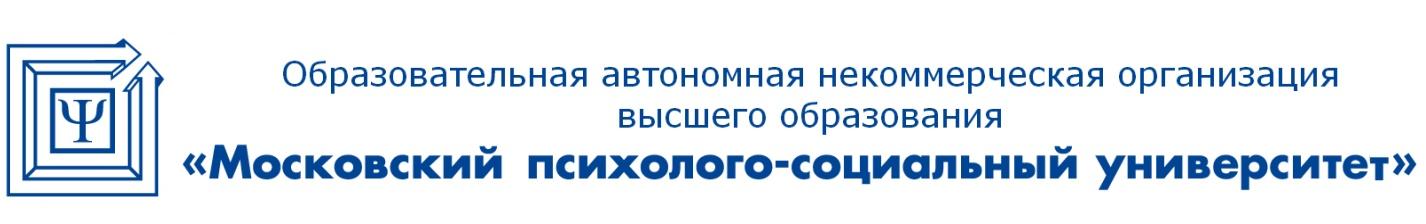 